Verksamhetsplan och budget för år 2017Vallentuna Frivilliga resursgrupp (FRG)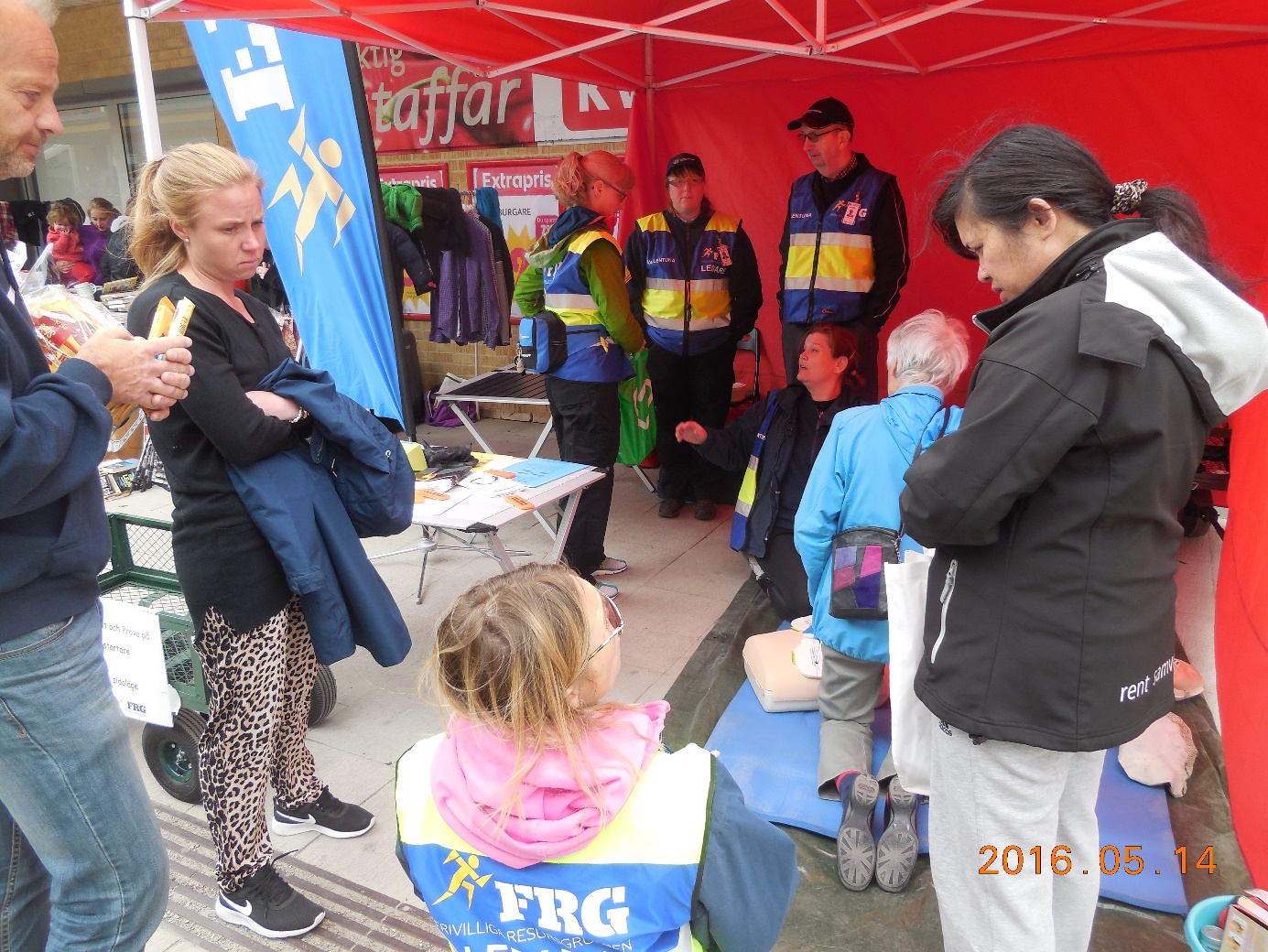 
En viktig del av marknadsföringen av FRG är att delta i olika evenemang i kommunen med många innevånare som besökareKommentarer till verksamheten år 2017
FRG har kommunens uppdrag att rekrytera lämpliga personer att ingå i FRG. I uppdraget ingår också att svara för grundutbildning och vidareutbildning för FRG-personer samt att genomföra återkommande övningar med de som genomgått utbildningen.  FRG arbetar i nära samverkan med kommunens säkerhetssamordnare.Under år 2017 kommer verksamheten att fortsätta att fokusera på FRG med övningar och utbildningar för att höja kompetensnivån inom gruppen. I detta ingår att delta i olika evenemang i och utanför centralorten, dels för att visa vad vi gör, dels för att intressera invånarna för vår verksamhet med säkerhet i hemmet och i vår omgivning.Under 2017 kommer en översyn att ske av de olika larmgrupperna. Tanken är att gruppernas bemanning skall bli resursmässigt lika. Under 2016 har några FRG lämnat sin grupp av olika orsaker och några har tillkommit efter den grundutbildning som genomfördes under 2016. För att få bra priser på olika typer av utrustning skall FRG i FRG Norr tillfrågas om gemensamma inköp. Detta kan även gälla skyltar och andra hjälpmedel so de olika FRG kan använda sig av. Arbetsgrupper inom FRG Norr lägger själva fram ett program för gemensamma övningar och utbildningar.FRG är representerad i kommunens grupp för psykiskt och socialt omhändertagande vid kris (POSOM).För år 2017 har FRG-ledningsgruppen fastlagt följande prioriterade mål:Satsa på rekryteringsaktiviteter för att öka antalet frivilliga i FRG.Öka kompetensen i FRG genom utbildningar, seminarier och föreläsningarFRG-ledningsgruppen och alla FRG-medlemmar arbetar helt ideellt och utan ekonomisk ersättning. De som ingår i FRG förses med kläder och annan utrustning som krävs för att kunna verka som resurs till kommunen.Vid skarpa uppdrag från kommunen utgår ersättning enligt gällande Ribavtal. FRG har ett eget förråd med utrustning för de FRG som deltar i olika övningar och uppdrag från kommunen och för marknadsföring. Övrig utrustning som behövs för skarpa uppdrag införskaffas från fall till fall efter begäran från kommunen.		Kommentar	Beräknad kostnadUtbildningKurser/utbildningar:Första hjälpen		Arvode, förtäring	2 000 krKarta och kompass		Förtäring, transport	2 000 krRadiokommunikation, 5 st.	Arvode, förtäring, transport	1 000 krSekretessutbildning		Arvode, förtäring	2 000 krStabskunskap, 5 st.		Arvode, förtäring, transport	2 000 krBrandkundskap		Förtäring	2 000 kr
Krishantering/Bemötande av drabbade	Arvode, förtäring	2 000 krTotal kostnad utbildningar		13 000 krFRG AktiviteterEvenemang i extern regiVårfest, Vallentuna torg (maj)	Förtäring	500 krMinst 10 deltagareFrösunda vårmarknad, Frösunda (maj) 	Förtäring, transport	700 krMinst 10 deltagare		Flygdagen, Vallentuna flygfält (september) 	Förtäring, transport	500 krMinst 10 deltagare		Höstfest, Vallentuna torg (september)	Förtäring	500 krMinst 10 deltagareEvenemang i egen regi:
Riktad marknadsföring för rekrytering av nya FRG-medlemmar	6 000 krTotal kostnad externa och egna evenemang	8 200 krLokala övningar FRG: 

30-min metoden	Förtäring	1 500 kr
Övning på vårt material	Förtäring	1 500 kr

Total kostnad 		3 000 kr

Möten och Konferens

Ledningsgruppsmöten	Förtäring	1 000 kr
Planeringsmöten	Förtäring	1 000 krLarmgruppsträffar	Förtäring	4 500 kr
Egna möten för tre grupper, 
1 500 kr per gruppFRG planeringskonferens (Sunnanskog)	Lokal, förtäring, transport	18 000 kr
30 st.

Total kostnad		24 500 kr


Övningar och möten med FRG Norr:Årsavgift för gemensamma aktiviteter  		2 000 krFRG Norr övning 		Förtäring, transport	3 500 kr20 st.  FRG Norr möten (FRG-ansvarig)	Transport	1 500 kr
Total kostnad			7 000 krMaterial vid FRG-aktiviteter:
Avser material till samtliga aktiviteter som FRG genomför enligt denna verksamhetsplan och som inte specificerats under respektive aktivitet t.ex. skyltar, trycksaker. 
Total kostnad		7 000 krUtrustning till operativa (aktiva) FRG-medlemmar:
Egen utrustning exempel jacka, fleeceväst, keps, T-shirt, olika skyddskläder 
Total kostnad		10 500 kr
Studiebesök för FRG-ansvariga:
2 st.Total kostnad		4 000 krStudiebesök för FRG-ledningsgrupp:
10 st.Total kostnad		4 000 krOförutsedda oplanerade kostnader:
Total kostnad		4 000 kr
Total budget för år 2017	85 200 krSammanställning:
FRG Utbildning		13 000 kr
FRG Aktiviteter		35 700 kr
FRG Norr		7 000 kr
Material vid FRG-aktiviteter		7 000 krUtrustning till operativa (aktiva) FRG medlemmar	10 500 krStudiebesök FRG-ansvariga		4 000 kr
Studiebesök FRG-ledningsgrupp		4 000 krOförutsedda oplanerade FRG kostnader		4 000 kr
FRG´s totala budget för 2017 INTÄKTER OCH KOSTNADER	BUDGET år 2017 	INTÄKTERKommunala bidrag	85 200		Övriga bidrag	0		SUMMA INTÄKTER		85 200KOSTNADERFörbrukningsinventarier	0	Reklamtrycksaker	6 000Material aktiviteter	7 000	Kontorsmaterial	0	Övr kostnader	4 000FRG Norr avgift	2 000FRG Norr möten	1 500		FRG Norr övning	3 500Möten	    	6 5001) Marknader	1 7002)	Flygdagen	   500Konferens	       18 0003)		Bilersättningar	0	Utbildning	13 000		Övningar (egna)	3 000Utrustning	10 500		Kompetensutveckling	   8 0004)	SUMMA KOSTNADER		85 200Överskott år 2017		0Fotnoter
1)	Ledningsgruppsmöten 1 000 kr, Planeringsmöten 1 000 kr, Larmgruppsträffar 4 500 kr 
2)	Majfest 500 kr, Frösunda vårmarknad 700 kr och Höstfest 500 kr	
3)	FRG konferens 30 X 600 kr = 18 000 kr
4) 	Studiebesök FRG ansvariga 4 000 kr, Studiebesök Ledningsgrupp 4 000 kr